A yw trefniadau llywodraethiant y Cyngor  yn effeithlon ar gyfer sicrhau gwelliant parhaus?Pa mor dda ydyn ni’n gwneud a sut y gwyddom hynny?Cynllun Corfforaethol a Threfniadau Cynllunio Blaenau Gwent Y Cynllun Corfforaethol yw cynllun busnes y Cyngor ac mae'n cyflwyno'r weledigaeth, y gwerthoedd, a'r blaenoriaethau ar gyfer 2022/27. Mae'n amlinellu'r hyn y gall pobl Blaenau Gwent ei ddisgwyl gan y Cyngor, ond ar yr un pryd yr hyn y mae'r Cyngor yn ei ofyn gan ei ddinasyddion a'i bartneriaid. Datblygwyd y Cynllun mewn cyfnod o gynnwrf ariannol a newid sylweddol yn y sector cyhoeddus. Bu'n rhaid i'r Cyngor wneud penderfyniadau anodd am flaenoriaethu gwariant, gan sicrhau bod gwasanaethau hanfodol yn cael eu cynnal ar gyfer y rheiny sydd fwyaf agored i niwed yn ein cymunedau. Trwy ganolbwyntio ar gyflawni yn erbyn y prif flaenoriaethau a gyflwynir yn y Cynllun Corfforaethol gallwn ddechrau trawsnewid Blaenau Gwent yn ardal sy'n fwy llewyrchus a chroesawgar ac sy'n chwarae rhan ar lwyfan rhanbarthol a chenedlaethol. Yr uchelgais yw sicrhau gwell deilliannau ar gyfer pobl Blaenau Gwent a chaiff yr uchelgais honno ei seilio ar gynlluniau cadarn a chynaliadwy, gan sicrhau y gellir dal y Cyngor i gyfrif am yr hyn y mae wedi addo ei gyflawni.Mae'r Cynllun Corfforaethol yn ofyniad o dan Ddeddf Llesiant Cenedlaethau'r Dyfodol (Cymru) 2015. Prif nod y Ddeddf yw gwella llesiant cymdeithasol, economaidd, amgylcheddol a diwylliannol Cymru. Mae'r Ddeddf yn nodi saith nod llesiant cenedlaethol y mae'n ddyletswydd arnom i gyfrannu atynt. Bwriad y Ddeddf yw sicrhau bod y Cyngor yn meddwl yn fwy am y tymor hir, yn gweithio'n well gyda phobl a chymunedau, yn ceisio atal problemau ac yn mynd ati mewn ffordd sy'n fwy unedig.Mae'r Cynllun Corfforaethol yn nodi pedair blaenoriaeth, y cyfeirir atynt fel Amcanion Llesiant ac mae'n nodi'r cyfeiriad ar gyfer gweithredu a'r agenda dros newid dros y pum mlynedd nesaf. Yn y Cynllun ceir rhaglen uchelgeisiol o weithgarwch ar gyfer y Cyngor dros y pum mlynedd nesaf a thu hwnt. Datblygwyd y blaenoriaethau er mwyn cefnogi ein cymunedau i ffynnu. Pobl Blaenau Gwent sydd wrth galon pob peth a wnawn a'r Cynllun Corfforaethol yw ein hymrwymiad i gymunedau Blaenau Gwent i ddarparu gwasanaethau modern o ansawdd uchel sy'n cefnogi twf economaidd a llesiant. Yn rhan o ddatblygiad y Cynllun newydd, aeth y Cyngor ati i adolygu ei Weledigaeth a'i Werthoedd hefyd:Gweledigaeth: Blaenau Gwent - lle sy'n deg, agored a chroesawgar i bawb drwy weithio gyda a thros ein cymunedauGwerthoedd – parchus, cynhwysol, cydweithredol, atebol a chefnogolBlaenoriaethau Ein Cynllun Corfforaethol ar gyfer 2022/27 yw:Uchafu dysgu a sgiliau i bawb er mwyn creu Blaenau Gwent sy’n llewyrchus, yn ffynnu ac yn gydnerthYmateb i'r argyfwng natur a hinsawdd a galluogi cymunedau cysylltiedigCyngor uchelgeisiol a blaengar yn darparu gwasanaethau o ansawdd uchel ar yr adeg gywir ac yn y lle cywirGrymuso cymunedau a'u cefnogi i fod yn ddiogel, yn annibynnol ac yn gydnerthMae Bwrdd Gwasanaethau Cyhoeddus Gwent a Chyngor Bwrdeistref Sirol Blaenau Gwent, trwy ei Gynllun Corfforaethol, wedi cytuno i ddod yn Rhanbarth Marmot, ac i fabwysiadu wyth egwyddor Marmot er mwyn lleihau anghydraddoldebau mewn iechyd ar draws ardal Gwent a gweithio mewn partneriaeth ag Institute of Health Equity i roi sylw i benderfynyddion cymdeithasol iechyd. Gwent yw'r ardal gyntaf yng Nghymru i ddod yn rhanbarth Marmot. Law yn llaw ag Egwyddorion Marmot, aliniwyd y Cynllun Corfforaethol gyda blaenoriaethau Cynllun Llesiant Gwent hefyd, sef Cynllun sy'n eiddo i Fwrdd Gwasanaethau Cyhoeddus Gwent. Yn y tabl isod amlygir y cysylltiadau rhwng Cynllun Corfforaethol 2022/27, Egwyddorion Marmot a Chynllun Llesiant Bwrdd Gwasanaethau Cyhoeddus Gwent:Fframwaith Llywodraethiant y CyngorMae yna fframwaith llywodraethiant yn ei le ac mae'n cyflwyno'r safonau a'r prosesau i'w mabwysiadu gan Aelodau a Swyddogion.  Ceir Codau Ymddygiad sy'n manylu ar berthnasoedd Aelodau a Swyddogion yn y Cyfansoddiad ac mae gofyn i bob un ddatgan unrhyw fuddiannau sy'n effeithio ar eu safbwyntiau neu swyddogaethau.  Cedwir datganiadau o fudd Aelodau gan y Swyddog Monitro ac mae Rheolwyr Gwasanaethau yn cadw datganiadau o fudd Swyddogion.  Cynhelir holl gyfarfodydd y Cyngor yn unol â'r broses ddemocrataidd y cytunwyd arni ac mae datganiadau o fudd yn rhan o'r agenda.Mae yna Fframwaith Polisi yn bodoli i arwain Aelodau a Swyddogion wrth iddynt gyflawni eu rolau.  Mae hyn yn cynnwys Polisi Chwythu'r Chwiban sy'n galluogi Aelodau, Swyddogion a'r cyhoedd i adrodd am unrhyw bryderon ynghylch uniondeb yr Awdurdod a'i weithrediadau.  Yn ogystal, mae polisïau megis gweithdrefnau disgyblu neu gwyno wedi cael eu ffurfio ar gyfer delio ag achosion o dorri'r codau. Caiff Swyddogion ac Aelodau wybod am y safonau ymddygiad y mae'r Cyngor yn gofyn amdanynt trwy gydol eu cyfnod yn y rôl neu'r swydd, trwy'r broses sefydlu.  Cadarnheir eu bod yn cadw at werthoedd moesegol yr Awdurdod trwy brotocol adolygu perfformiad ar gyfer pob Swyddog ac mae yna Adolygiad Datblygu Personol a Fframwaith Cymhwysedd ar gyfer Aelodau. Mae Cyfansoddiad yr Awdurdod yn cynnwys Cynllun Dirprwyo sy'n manylu ar feysydd pwnc ac yn nodi'r cyrff neu'r unigolion sy'n gyfrifol am ddod i benderfyniadau.  Yn ystod 2022/23, sefydlodd y Cyngor grŵp i adolygu ei drefniadau llywodraethiant a goruchwylio mewn perthynas â chwmnïau eraill y mae ganddo fudd ynddynt, er mwyn sicrhau bod y trefniadau yn ddigonol ac yn effeithiol. Bydd y gwaith hwn yn parhau yn 2023 a byddwn yn adrodd amdano trwy'r broses ddemocrataidd.Dod yn Gyngor sy'n Meddwl mewn Ffordd FasnacholFel Cyngor rydym yn gweithio tuag at ein huchelgais o ddod yn gyngor sy’n meddwl mewn ffordd fasnachol. Fel rhan o hyn, datblygwyd Strategaeth Fasnachol 2020/2025 sy’n mynd ati i ddynodi dulliau gweithredu masnachol ac sy’n amlygu’r amodau sydd eu hangen er mwyn i’r Cyngor ymddwyn fel sefydliad masnachol. Ysgrifennwyd hyn yng nghyd-destun cynnal diben craidd y Cyngor o ddarparu gwasanaethau cyhoeddus sy’n rhoi gwerth cymdeithasol. Mae yna nifer o strategaethau a rhaglenni cysylltiedig sy’n cyfrannu at gyflawni ein Strategaeth Fasnachol a’n huchelgeisiau, sef Strategaeth Cyfathrebu, 2020 – 2025Rhaglen drawsnewid Digidol a Chwsmeriaid, aStrategaeth Gweithlu.Yn ogystal â’r strategaeth a’r rhaglenni ategol a nodir uchod, mae yna bum uchelgais masnachol penodol:Comisiynu a Chaffael;Datblygu portffolio buddsoddiCreu gweithgareddau gwir fasnachol – elw a cholledDiwylliant masnachol ac entrepreneuraiddRheoli contractau a chyflenwyr.Caiff y rhain eu gyrru gan yr Adran Fasnachol ond maent yn amlwg yn cynnwys pob gwasanaeth, cyflenwr a phartner. Bydd adeiladu gwybodaeth, sgiliau a galluedd yn yr ymagwedd fasnachol yn allweddol i ni wrth symud ymlaen. DigidolMaes arall y byddwn yn canolbwyntio arno yw meithrin ffordd ddigidol o feddwl, darparu seilwaith digidol cadarn a bod yn flaengar yn ein hymdrechion digidol. Sefydlwyd proses Map Trywydd TGCh a Datrysiadau Digidol sy’n edrych ar greu seilwaith TGCh hirdymor, cynaliadwy a pherthnasol ledled y Cyngor a’i wasanaethau yn cynnwys Office 365 ac adolygiad o’r feddalwedd bresennol. Cafodd cyflenwi’r prosesau hyn ei gydnabod yn allanol.Mae'r Strategaeth Ddigidol yn nodi ble mae'r Cyngor fel sefydliad nawr, a beth fydd ein dyheadau ar gyfer y dyfodol. Trwy gydweithio mewnol ac allanol, byddwn yn gwella sut yr ydym yn gweithio, yn dysgu, yn addasu ac yn byw er mwyn sicrhau nad yw ein trigolion yn cael eu heithrio'n ddigidol. Mae technolegau digidol a gwasanaethau ar-lein yn trawsnewid y ffordd yr ydym yn rhyngweithio, yn byw ac yn gweithio. Bydd Cyngor digidol yn:sicrhau ei bod yn haws cael mynediad at wasanaethau, sicrhau bod gwasanaethau yn effeithlon a chyfleus, gwella ymgysylltiad â'n cwsmeriaid,gwella sgiliau staff a'u heffeithlonrwydd.Er nad yw pwyslais y strategaeth ar fuddsoddi ar raddfa fawr mewn prosiectau seilwaith a datblygu, mae angen rhywfaint o ariannu cyhoeddus. Ceisiadau i raglenni Llywodraeth Cymru, er enghraifft cyllid  Targedu Buddsoddiad mewn Adfywio sydd ar y gweill, a'r cyllid a gyhoeddwyd ar gyfer y dyfodol ar gyfer Parc Technoleg Fodurol ym Mlaenau Gwent. Dylai rhaglen Bargen Ddinesig Prifddinas-Ranbarth Caerdydd sefydlu cyllideb i gefnogi esblygiad technoleg ddigidol sy'n cyfrannu'n uniongyrchol at lesiant trwy weithgarwch digidol.Cydraddoldeb Mae'r Cyngor wedi ymrwymo i weithredu Deddf Cydraddoldeb 2010 ac ar hyn o bryd mae'n gweithio ar ddatblygu Cynllun Cydraddoldeb Strategol newydd i rychwantu'r blynyddoedd 2024/2028. Daw'r Cynllun Cydraddoldeb Strategol presennol i ben yn 2024. Nod y Cynllun Cydraddoldeb Strategol hwn yw rhoi tegwch a chydraddoldeb wrth galon popeth a wnaiff y Cyngor ac mae hyn yn ganolog i gynyddu deiliannau llesiant ar gyfer preswylwyr, cymunedau lleol, staff ac ymwelwyr, yn awr ac yn y dyfodol. Fel darparwyr gwasanaethau cyhoeddus, cydnabyddir fod rôl allweddol i’w chwarae wrth wneud gwahaniaeth go iawn i fywydau pobl. 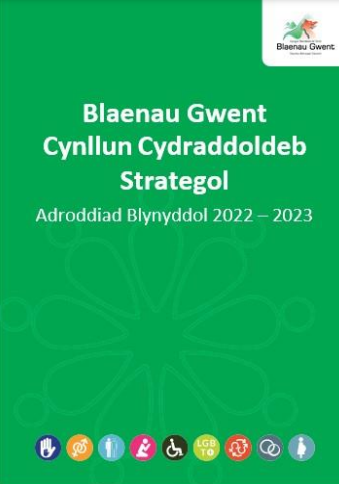 Diogelu Corfforaethol Mae diogelu’r bobl fwyaf bregus yn y gymuned yn parhau i fod yn brif flaenoriaeth i’r Cyngor. Caiff diogelu ei gydnabod yn gorfforaethol fel elfen sy’n gyfrifoldeb i bawb. Mae diogelu ein dinasyddion yn elfen greiddiol i waith y Cyngor a gwelwyd cynnydd da wrth gryfhau'r trefniadau diogelu corfforaethol sydd ar waith. Mae’r rhain yn cynnwys datblygu fframwaith hyfforddiant diogelu corfforaethol sy'n cael ei weithredu ar draws y Cyngor a monitro cydymffurfiaeth. Diweddarwyd gwefan Blaenau Gwent a nawr mae'n haws i'r cyhoedd gael mynediad at wybodaeth am ddiogelu ac rydym wedi gwella ein hadroddiad am ddiogelu corfforaethol er mwyn rhoi darlun llawn o berfformiad y Cyngor, oherwydd cydnabyddir bod diogelu yn gyfrifoldeb i bawb. Aeth Archwilio Cymru ati i adolygu'r trefniadau diogelu a'i ganfyddiad oedd bod ar y Cyngor angen cymryd camau i gydymffurfio'n llawn ag argymhellion blaenorol a chryfhau ei drefniadau monitro ar gyfer trydydd parti, a fydd yn cael eu profi gan Archwilio Mewnol er mwyn dangos tystiolaeth o drefniadau monitro a diogelu a'u cryfhau.Hunanwerthuso ac AsesuMae hunanwerthuso yn agwedd allweddol o’r adolygu a’r dysgu ar draws y Cyngor. Yn ogystal â bod â dull gweithredu corfforaethol, mae’r Gyfarwyddiaeth Addysg hefyd yn cynnal proses hunanwerthuso. Datblygwyd yr Adroddiad Hunanwerthuso i sicrhau gwelliant parhaus mewn deilliannau addysgol ac effeithiolrwydd y ddarpariaeth. Adlewyrchir canfyddiadau'r Adroddiad Hunanwerthuso fel camau gweithredu i sicrhau gwelliant yng Nghynlluniau Busnes y Gyfarwyddiaeth ar lefel Cyfarwyddiaeth, Gwasanaeth a Thîm.  Mae hunanwerthuso effeithiol yn golygu bod ffocws y Gyfarwyddiaeth yn dal i fod ar wella'r meysydd gwaith cywir. Yn rhan o'r arolwg gan Estyn yn hwyr yn 2022, nododd Estyn argymhelliad i'r Cyngor symud yn ei flaen, sef ’Gwella ansawdd hunanwerthuso, cynllunio strategol a rheoli perfformiad'. Er mwyn ymateb, mae gwaith ar y gweill yn y gyfarwyddiaeth addysg gyda chymorth Corfforaethol i adolygu'r trefniadau cynllunio busnes a hunanwerthuso. Heriau y mae'r Cyngor wedi eu profi yn ystod y flwyddynRecriwtio a Chadw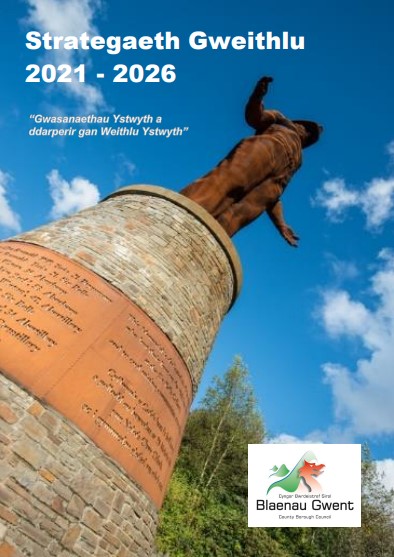 Mae'r Cyngor yn teimlo effaith trafferthion recriwtio a chadw, ac yn sgil hyn nodwyd risg gorfforaethol. Mae pob cyfarwyddiaeth wedi datblygu cynllun ar gyfer y gweithlu ar gyfer 2022/23 gyda chynllun gweithredu manwl i gyflwyno mesurau i roi sylw i'r materion hyn. Yn ogystal, bydd y gwaith parhaus ar lefel gorfforaethol yn cefnogi cyfarwyddiaethau i recriwtio a chadw staff trwy foderneiddio dull gweithredu'r Cyngor ymhellach a marchnata'r Cyngor fel 'Cyflogwr Dewisol’. Er bod y risg yn uchel o hyd ac nad oes unrhyw newidiadau arwyddocaol, mae'r straen o ran staff wedi llacio mewn rhai gwasanaethau lle llwyddwyd i recriwtio i rolau gwag. Yn ogystal, mae mesurau eraill a fydd o gymorth yn y tymor hirach yn cynnwys cynllunio effeithiol ar gyfer y gweithlu a dilyniant, rheoli absenoldebau oherwydd salwch a, lle y bo'n briodol, gweithio'n rhanbarthol/genedlaethol.Cafwyd anawsterau penodol mewn Gwasanaethau Plant. Llenwyd swyddi gwag yn y timau ardal trwy gyfuniad o secondio staff i'r cwrs gradd Gwaith Cymdeithasol a chyflogi gweithwyr newydd gymhwyso. Yr her nawr fydd cadw'r aelodau hyn o staff. Er gwaethaf y cynnydd da, bydd gofyn cynnal y nifer isel o swyddi gwag nawr, ac, yn ogystal, mae yna dargedau o ran arbedion i'r gweithlu a allai effeithio ar allu'r adran i ddiogelu wrth symud ymlaen. Sgôr Werthuso 4:DaNaratif y Gwerthusiad:Mae gan y Cyngor Gynllun Corfforaethol clir yn ei le o hyd gyda phedwar amcan allweddol a ddatblygwyd i wella bywydau trigolion ar draws y Fwrdeistref. Sefydlwyd Bwrdd Gwasanaethau Cyhoeddus Gwent o’r newydd ac mae wedi cryfhau ein gwaith partneriaeth gyda gydag awdurdodau lleol eraill a sefydliadau partner yng Ngwent. Bydd hyn yn sicrhau ein bod yn gallu cyflawni camau gweithredu a mynd i’r afael â’r heriau sylweddol y mae’r rhanbarth yn eu hwynebu mewn ffordd fwy unedig, gan gynnwys materion fel newid hinsawdd, tlodi ac anghydraddoldebau mewn iechyd. Gwnaethpwyd cysylltiadau cryf rhwng yr amcanion yn y Cynllun Corfforaethol a blaenoriaethau Cynllun Gwasanaethau Cyhoeddus Gwent. Bydd y dull hwn yn cael ei gryfhau dros y flwyddyn nesaf trwy ein Partneriaeth Llesiant leol a’n Cynllun Llesiant lleol sy’n cael ei ddatblygu er mwyn darparu dull gweithredu lleol er mwyn wynebu’r heriau hyn. Mae gwaith ar y gweill ar hyn o bryd i sicrhau ein bod yn sefydliad sy’n meddwl yn fasnachol ac yn ddigido a bydd gwaith ar Gynllun Cydraddoldeb Strategol newydd yn dechrau a fydd yn parhau i osod tegwch a chydraddoldeb wrth galon pob peth y mae’r Cyngor yn ei wneud. Cynllun Corfforaethol 2022/27Egwyddor MarmotCynllun Llesiant Gwent Uchafu dysgu a sgiliau i bawb er mwyn creu Blaenau Gwent sy’n llewyrchus, yn ffynnu ac yn gydnerthRhoi'r dechrau gorau mewn bywyd i bob plentynGalluogi pob plentyn, unigolyn ifanc ac oedolyn i uchafu eu gallu ac i gael rheolaeth dros eu bywydauCreu cyflogaeth deg a gwaith da i bawbSicrhau safon byw iach i bawbRydyn ni eisiau creu Gwent deg a chyfartal i bawbYmateb i'r argyfwng natur a hinsawdd a galluogi cymunedau cysylltiedigCreu lleoedd a chymunedau iach a chynaliadwy a'u datblyguCryfhau rôl atal afiechyd a'i effaith'Mynd ar drywydd cynaliadwyedd amgylcheddol a thegwch o ran iechyd gyda'n gilydd’.Rydyn ni eisiau creu Gwent lle mae'r amgylchedd naturiol yn cael ei warchod a'i wellaCyngor uchelgeisiol a blaengar yn darparu gwasanaethau o ansawdd uchel ar yr adeg gywir ac yn y lle cywirCreu cyflogaeth deg a gwaith da i bawbRydyn ni eisiau creu Gwent deg a chyfartal i bawbGrymuso cymunedau a'u cefnogi i fod yn ddiogel, yn annibynnol ac yn gydnerthMynd i'r afael â hiliaeth a gwahaniaethu a'u canlyniadauRydyn ni eisiau creu Gwent sydd â chymunedau cyfeillgar, diogel a hyderus